Согласовано:                                                                                                                                                                                                              Утверждаю:зам.зав. по ОВР                                                                                                                                                                                                         заведующий МБДОУ ЦРР-Д/с №7МБДОУ ЦРР-Д/с №7 «Остров сокровищ»                                                                                                                                                             «Остров сокровищ»                                                                ______________КолмогороваТ.В.                                                                                                                                                                              ______________КириллинаМ.П.Циклограмма  работы тьюторана 2021-2022 учебный годТьютор - Христофорова Анна Александровна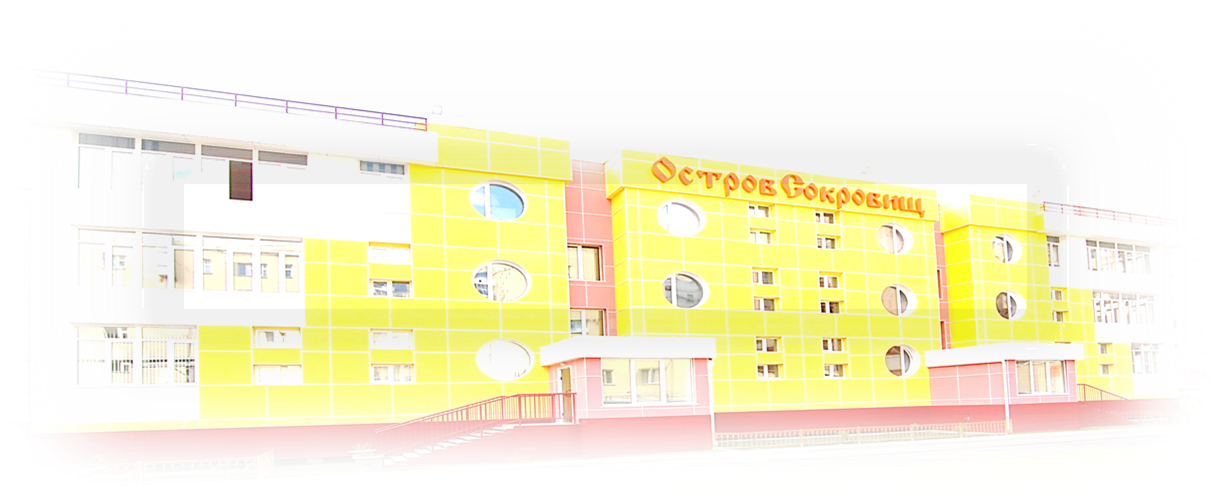 Дни неделиВремя (1неделя)Время(2неделя)Вид  деятельностиПонедельник09:00-09:1514:00-15:00организационная работа (планирование деятельности)/ Работа  с документацией4ч.Понедельник09:15-11:0015:00-16:00обход групп, сопровождение режимных моментов, пед. сопровождение ООД4ч.Понедельник11:00-12:0016:00-17:00индивидуальные занятия с детьми ОВЗ4ч.Понедельник12:00-12:3017:00-17:30сопровождение режимных моментов4ч.Понедельник12:30-13:0017:30-18:00Работа  с документацией/ Работа с родителями/консультативная работа с педагогами4ч.Понедельник13:00-14:00Обед 4ч.Вторник14:00-15:0009:00-09:15организационная работа (планирование деятельности)/ Работа  с документацией4ч.Вторник15:00-16:0009:15-11:00обход групп, сопровождение режимных моментов, пед. сопровождение ООД4ч.Вторник16:00-17:0011:00-12:00индивидуальные занятия с детьми ОВЗ4ч.Вторник17:00-17:3012:00-12:30сопровождение режимных моментов4ч.Вторник17:30-18:0012:30-13:00 Работа с родителями/консультативная работа с педагогами/  Работа  с документацией4ч.Вторник13:00-14:00 Обед 4ч.Среда09:00-09:1514:00-15:00организационная работа (планирование деятельности)/ Работа  с документацией4ч.Среда09:15-11:0015:00-16:00обход групп, сопровождение режимных моментов, пед. сопровождение ООД4ч.Среда11:00-12:0016:00-17:00индивидуальные занятия с детьми ОВЗ4ч.Среда12:00-12:3017:00-17:30сопровождение режимных моментов4ч.Среда12:30-13:0017:30-18:00Работа  с документацией/ Работа с родителями/консультативная работа с педагогами4ч.Среда13:00-14:00Обед 4ч.Четверг14:00-15:0009:00-09:15организационная работа (планирование деятельности)/ Работа  с документацией4ч.Четверг15:00-16:0009:15-11:00обход групп, сопровождение режимных моментов, пед. сопровождение ООД4ч.Четверг16:00-17:0011:00-12:00индивидуальные занятия с детьми ОВЗ4ч.Четверг17:00-17:3012:00-12:30сопровождение режимных моментов4ч.Четверг17:30-18:0012:30-13:00 Работа с родителями/консультативная работа с педагогами/  Работа  с документацией4ч.Четверг13:00-14:00 Обед 4ч.Пятница09:00-09:1514:00-15:00организационная работа (планирование деятельности)/ Работа  с документацией4ч.Пятница09:15-11:0015:00-16:00обход групп, сопровождение режимных моментов, пед. сопровождение ООД4ч.Пятница11:00-12:0016:00-17:00индивидуальные занятия с детьми ОВЗ4ч.Пятница12:00-12:3017:00-17:30сопровождение режимных моментов4ч.Пятница12:30-13:0017:30-18:00Работа  с документацией / Работа с родителями/консультативная работа с педагогами4ч.